KATA PENGANTARبِسْمِ اللهِ الرَّحْمٰنِ الرَّحِيْميٰأَيُّهَا الَّذِيْنَ اٰمَنُوْا هَلْ أَدُلُّكُمْ عَلٰى تِجَارَةٍ تُنْجِيْكُمْ مِّنْ عَذَابٍ أَلِيْمٍ ١٠  تُؤْمِنُوْنَ بِاللّٰهِ وَرَسُوْلِهٖ وَتُجَاهِدُوْنَ فِيْ سَبِيْلِ اللّٰهِ بِأَمْوَالِكُم وَأَنْفُسِكُمْ ۗ ذٰلِكُمْ خَيْرٌ لَّكُمْ إِنْ كُنْتُمْ تَعْلَمُوْنَ ۙ١١                   Artinya: “Hai orang-orang yang beriman, sukakah kamu Aku tunjukan suatu perniagaan yang dapat menyelamatkan kamu dari azab yang pedih?10. (Yaitu) kamu beriman kepadal Allah Swt dan Rasul-Nya dan berjihad di jalan Allah dengan harta dan jiwamu itulah yang baik bagimu jika kamu mengetahuinya11.” (QS. Ash-Shaff : 10-11). Puji syukur penulis panjatkan kepada Allah SWT atas rahmat dan karunia- Nya sehingga penulis bisa menyelesaikan skripsi ini, yang berjudul “Pengaruh Potongan Harga Pada Produk Cicil Emas Dan Kualitas Pelayanan Terhadap Kepuasan Pelanggan Di PT.Pegadaian Cabang Helvetia Medan”. Sholawat berangkaikan salam penulis panjatkan kepada Nabi Muhammad SAW. yang mana semoga kita bisa mendapatkan syaffat-Nya nanti aamiin. Pada kesempatan kali ini penulis juga ingin menyampaikan ucapan terima kasih kepada seluruh pihak yang terlibat dalam penulisan skirpsi ini, yaitu: Bapak Dr. KRT, Hardi Mulyono K. Surbakti, selaku Rektor Universitas Muslim Nusantara Al-Washilyah Medan yang telah memberikan penulis kesempatan untuk menambah ilmu pengetahuan di Universitas yang Bapak pimpin. Ibu Dr. Anggia Sari Lubis, SE., M.Si selaku Dekan Fakultas Ekonomi sekaligus dosen pembimbing yang bersedia memberikan bimbingan, saran, serta motivasi dan semangat kepada penulis untuk menyelesaikam skripsi.Bapak Toni Hidayat, S.E., M.Si., selaku Kepala Program Studi Manajemen Universitas Muslim Nusantara Al-Washilyah Medan.Ibu Suhaila Husna Samosir, SE., MM., selaku dosen penguji I Ibu Horia Siregar, S.Pd., M.Hum., selaku dosen penguji IISeluruh Dosen dan Staff Fakultas Ekonomi Universitas Muslim Nusantara Al-wahsliyah Medan yang telah memberikan ilmu serta dukungan dari awal perkuliahan sampai diselesaikannya skripsi ini.Bapak Irawan Firdaus Efendie selaku Pimpinan Cabang Pegadaian Helvetia.Kak Dila, Kak Tia, Kak Evi, Bang Azar dan seluruh staf di kantor cabang Pegadaian Helvetia yang telah membantu penulis dalam melakukan penelitian.Secara khusus penulis juga mengucapkan ribuan terimakasih kepada orang tua tercinta (Bapak Khoiruddin Siregar dan Ibu Kasmuna Harahap) yang selalu menyemangati, memberikan support dan bimbingan sehingga penulis bisa berada di titik sekarang ini. Serta kakak dan adik adik saya yang memberikan motivasi, doa dan semangat kepada penulis.Sahabat dan teman-teman yang telah membantu penulis dalam menyelesaikan skripsi ini.Seluruh responden yang telah bersedia mengikuti penelitian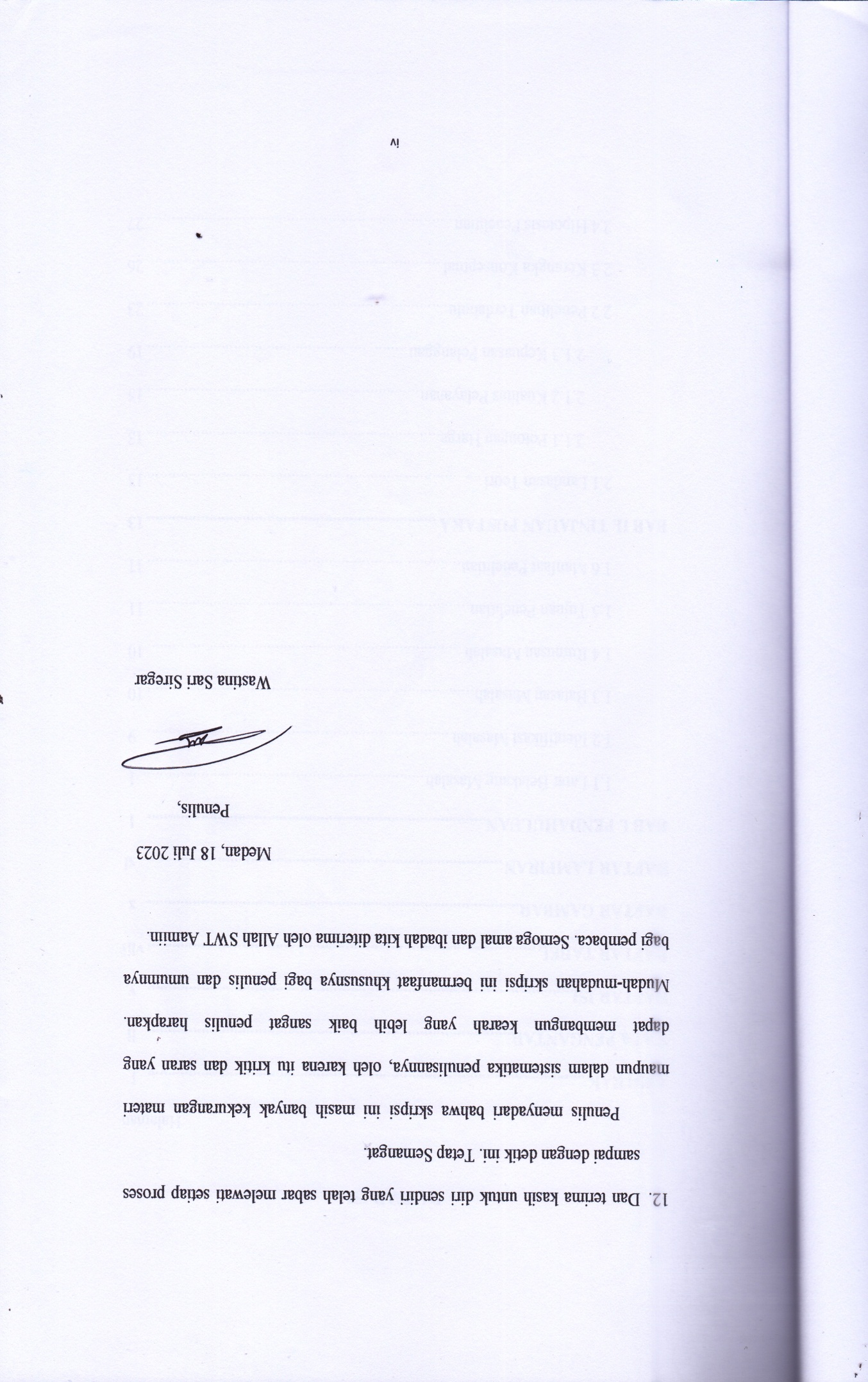 